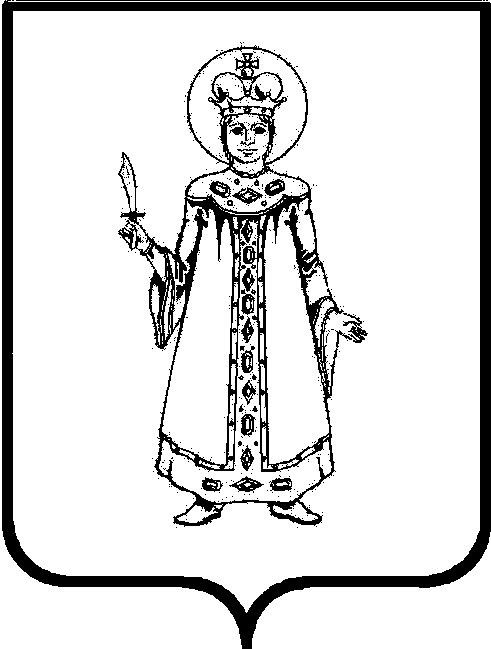 П О С Т А Н О В Л Е Н И ЕАДМИНИСТРАЦИИ СЛОБОДСКОГО СЕЛЬСКОГО ПОСЕЛЕНИЯ УГЛИЧСКОГО МУНИЦИПАЛЬНОГО РАЙОНАот  28.12.2023  № 369О внесении изменений в постановление Администрации Слободского сельского поселения от 28.12.2023 № 369 «Об утверждении муниципальной программы «Доступная среда для инвалидов на территории Слободского сельского поселения на 2020-2023 годы»	В соответствии с Федеральным Законом Российской Федерации № 131-ФЗ от 06.10.2003 г. «Об общих принципах организации местного самоуправления в Российской Федерации», Уставом Слободского сельского поселения, Администрация Слободского сельского поселенияПОСТАНОВЛЯЕТ:	1. Внести изменения в постановление Администрации Слободского сельского поселения от 29.12.2021 № 365 «Об утверждении муниципальной программы «Доступная среда для инвалидов на территории Слободского сельского поселения на 2020-2023 годы»: приложение к постановлению изложить в новой редакции.	2. Настоящее постановление вступает в силу с момента обнародования (опубликования) согласно ст. 38 Устава Слободского сельского поселения. 	3.    Контроль за исполнением  настоящего постановления оставляю за собой.Глава Слободского сельского поселения			              М.А. Аракчеева Приложение  к Постановлению  Администрации Слободского сельского поселения  от 29.12.2021  № 365(с изменениями от 28.12.2023 № 369)МУНИЦИПАЛЬНАЯ ПРОГРАММА «ДОСТУПНАЯ СРЕДА ДЛЯ ИНВАЛИДОВ НА ТЕРРИТОРИИ СЛОБОДСКОГО СЕЛЬСКОГО ПОСЕЛЕНИЯНА 2020 – 2023ГОДЫ»1.Паспортмуниципальной программы«Доступная среда для инвалидов на территории Слободского сельского поселенияна 2020 -2023 годы»2. Содержание проблемы и обоснование необходимости ее решения программно-целевым методомСоздание доступной для инвалидов и других маломобильных групп населения (людей, испытывающих затруднения при самостоятельном передвижении, получении услуги, необходимой информации или при ориентировании в пространстве) среды жизнедеятельности является составной частью государственной социальной политики. Наиболее уязвимыми по характерным особенностям взаимодействия со средой жизнедеятельности являются три основные категории инвалидов: граждане с нарушениями опорно-двигательного аппарата, граждане с нарушениями зрения, граждане с нарушениями слуха.Ключевой проблемой данных категорий населения является адаптация социальной инфраструктуры. Отсутствие пандусов, поручней и подъемников на входах и внутри административных зданий создает непреодолимую для инвалидов преграду.На современном этапе развития проведение комплекса мероприятий по социальной поддержке незащищенных слоев населения является одним из приоритетных направлений деятельности Администрации Слободского сельского поселения.Целью муниципальной программы «Доступная среда для инвалидов на территории Слободского сельского поселения на 2020 – 2023гг.» является формирование основ комплексного решения проблем инвалидов, создание условий для их полноценной жизни и интеграции в общество, то есть доступной среды для инвалидов.Программа является инструментом налаживания взаимодействия и выработки общих подходов Администрации Слободского сельского поселения к реализации эффективных мер по развитию условий для беспрепятственного доступа инвалидов и других маломобильных групп населения к административным объектам.3. Цели и задачи программы, сроки и этапы ее реализацииОсновной целью Программы является:Обеспечение условий доступности административных зданий Слободского сельского поселения, являющихся собственностью Слободского сельского поселения, для инвалидов и других маломобильных групп населения.Для достижения поставленной цели необходимо решить следующие задачи:Совершенствование организационной основы создания доступной среды жизнедеятельности инвалидов и других маломобильных групп населения в Слободском сельском поселении.Преодоление социальной разобщенности в обществе и формирование позитивного отношения к проблеме обеспечения доступной среды жизнедеятельности для инвалидов и других маломобильных групп населения в Слободском сельском поселении.Программа рассчитана на реализацию в период с 2020 по 2023 годы. Реализация Программы будет осуществляться в один этап.4.Объемы и источники финансирования ПрограммыРеализация мероприятий Программы осуществляется за счет средств бюджета Слободского сельского поселения.Общий объем средств, необходимых для финансирования Программы, составляет 0,0 тыс. руб., в том числе по годам:2020 год – 0 тыс. руб.;2021 год – 0,0 тыс. руб.;    2022 год – 0,0 тыс. руб;    2023 год – 0,0 тыс.руб.5. Механизм реализации программы и контроль за ходом ее реализацииУправление реализацией Программы в целом осуществляется Администрацией Слободского сельского поселения в установленном порядке.Администрация Слободского сельского поселения несет ответственность за реализацию Программы в целом, осуществляет координацию деятельности исполнителей Программы по реализации программных мероприятий, а также по целевому и эффективному расходованию бюджетных средств.Реализация мероприятий Программы осуществляется в соответствии с действующим законодательством.Заказчиком Программы и распорядителем средств является Администрация Слободского сельского поселения. Исполнители программных мероприятий:- Администрация Слободского сельского поселения; Контроль, за выполнением программных мероприятий, осуществляет Администрация Слободского сельского поселения.6. Оценка результативности реализации ПрограммыПрограмма направлена на развитие мер социальной поддержки инвалидов и других маломобильных групп населения, на создание им равных возможностей для участия в жизни обществаРеализация мероприятий, предусмотренных Программой, позволит:создать доступную среду для инвалидов и других маломобильных групп населения.Приложение к муниципальной программе «Доступная среда для инвалидов на территории Слободского сельского поселения на 2020-2023 годы»СИСТЕМА МЕРОПРИЯТИЙ ПРОГРАММЫ1. Наименование программыДоступная среда для инвалидов на территории Слободского сельского поселения на 2020 - 2023 годы2. Основание для разработки - Федеральный Закон Российской Федерации № 131-ФЗ от 06.10.2003 г. «Об общих принципах организации местного самоуправления в Российской Федерации»;- Федеральный закон РФ № 181-ФЗ от 24.11.1995 г. «О социальной защите инвалидов в Российской Федерации»3. Заказчик программыАдминистрация Слободского сельского поселения4. Разработчик программыАдминистрация Слободского сельского поселения5. Исполнитель программыАдминистрация Слободского сельского поселения6. Цели и задачи программы- Обеспечение условий доступности для инвалидов и других маломобильных групп населения;- произвести обустройство административных зданий устройствами для доступного передвижения (пандусы, перила и пр.)Показатели результативности Количество административных объектов и помещений в Слободском сельском поселении, оборудованных для нужд инвалидов (входные проемы, пандусы, перила и пр.), в т.ч. по годам: в 2020 г.- 0 объект, в 2021 г.- 0 объект, в 2022г.- 0 объект, в 2023г.-1 объект).Сроки реализации  программы2020 - 2023 годыОсновные мероприятия программыПрограмма содержит комплекс мероприятий, направленных на улучшение социального положения и повышение уровня адаптации в обществе инвалидов на территории Слободского сельского поселенияОбъем и источник финансирования программыБюджет поселения:- в 2020 году – 0 руб.,- в 2021 году – 0,0 тыс. руб.,- в 2022 году – 0,0 тыс. руб.- в 2023 году – 0,0 тыс. руб.Ожидаемые результаты реализации Программы -Обеспечение безбарьерной среды для людей с нарушением опорно-двигательного  аппарата и маломобильных групп населенияСистема КонтроляКонтроль над реализацией Программы осуществляет  Администрация Слободского сельского поселения № п\пЦели, задачи, мероприятия ПрограммыСрок реализации мероприятий ПрограммыОбъем финансирования, тыс.руб.Объем финансирования, тыс.руб.Объем финансирования, тыс.руб.Объем финансирования, тыс.руб.Объем финансирования, тыс.руб.Исполнитель мероприятия Программы№ п\пЦели, задачи, мероприятия ПрограммыСрок реализации мероприятий ПрограммыФинансовые средства всего, тыс.руб.Финансовые средства всего, тыс.руб.в том числев том числев том числеИсполнитель мероприятия Программы№ п\пЦели, задачи, мероприятия ПрограммыСрок реализации мероприятий ПрограммыФинансовые средства всего, тыс.руб.Финансовые средства всего, тыс.руб.ФБОБМБИсполнитель мероприятия ПрограммыЦель: Обеспечение условий доступности для инвалидов и других маломобильных групп населения.Цель: Обеспечение условий доступности для инвалидов и других маломобильных групп населения.Цель: Обеспечение условий доступности для инвалидов и других маломобильных групп населения.Цель: Обеспечение условий доступности для инвалидов и других маломобильных групп населения.Цель: Обеспечение условий доступности для инвалидов и других маломобильных групп населения.Цель: Обеспечение условий доступности для инвалидов и других маломобильных групп населения.Цель: Обеспечение условий доступности для инвалидов и других маломобильных групп населения.Цель: Обеспечение условий доступности для инвалидов и других маломобильных групп населения.Цель: Обеспечение условий доступности для инвалидов и других маломобильных групп населения.Комплекс мероприятий по формированию доступной среды жизнедеятельности в Слободском сельском поселенииКомплекс мероприятий по формированию доступной среды жизнедеятельности в Слободском сельском поселенииКомплекс мероприятий по формированию доступной среды жизнедеятельности в Слободском сельском поселенииКомплекс мероприятий по формированию доступной среды жизнедеятельности в Слободском сельском поселенииКомплекс мероприятий по формированию доступной среды жизнедеятельности в Слободском сельском поселенииКомплекс мероприятий по формированию доступной среды жизнедеятельности в Слободском сельском поселенииКомплекс мероприятий по формированию доступной среды жизнедеятельности в Слободском сельском поселенииКомплекс мероприятий по формированию доступной среды жизнедеятельности в Слободском сельском поселенииКомплекс мероприятий по формированию доступной среды жизнедеятельности в Слободском сельском поселении1Оборудование поручнями входных групп административного здания, муниципальных учреждений Слободского сельского поселения2020-2023 годы, всего, в том числе:2020-2023 годы, всего, в том числе:0,00,00,00,0Администрация Слободского сельского поселения1Оборудование поручнями входных групп административного здания, муниципальных учреждений Слободского сельского поселения2020 год2020 год0,00,00,00,0Администрация Слободского сельского поселения1Оборудование поручнями входных групп административного здания, муниципальных учреждений Слободского сельского поселения2021год2021год0,00,00,00,0Администрация Слободского сельского поселения1Оборудование поручнями входных групп административного здания, муниципальных учреждений Слободского сельского поселения2022 год2022 год0,00,00,00,0Администрация Слободского сельского поселения1Оборудование поручнями входных групп административного здания, муниципальных учреждений Слободского сельского поселения2023 год2023 год0,00,00,00,0Администрация Слободского сельского поселения2Устройство «кнопки вызова»  на административном здании Слободского сельского поселения 2020-2023 годы, всего, в том числе:2020-2023 годы, всего, в том числе:0,00,00,00,0Администрация Слободского сельского поселения2Устройство «кнопки вызова»  на административном здании Слободского сельского поселения 2020 год2020 год0,00,00,00,0Администрация Слободского сельского поселения2Устройство «кнопки вызова»  на административном здании Слободского сельского поселения 2021 год2021 год0,00,00,00,0Администрация Слободского сельского поселения2Устройство «кнопки вызова»  на административном здании Слободского сельского поселения 2022 год2022 год0,00,00,00,0Администрация Слободского сельского поселения2Устройство «кнопки вызова»  на административном здании Слободского сельского поселения 2023 год2023 год0,00,00,00,0Администрация Слободского сельского поселения3Устройство полос для контрастной маркировки лестниц в  административном здании Слободского сельского поселения2020-2023 годы, всего, в том числе:2020-2023 годы, всего, в том числе:0,00,00,00,0Администрация Слободского сельского поселения3Устройство полос для контрастной маркировки лестниц в  административном здании Слободского сельского поселения2020 год2020 год0,00,00,00,0Администрация Слободского сельского поселения3Устройство полос для контрастной маркировки лестниц в  административном здании Слободского сельского поселения2021год2021год0,00,00,00,0Администрация Слободского сельского поселения3Устройство полос для контрастной маркировки лестниц в  административном здании Слободского сельского поселения2022 год2022 год0,00,00,00,0Администрация Слободского сельского поселения3Устройство полос для контрастной маркировки лестниц в  административном здании Слободского сельского поселения2023 год2023 год0,00,00,00,0Администрация Слободского сельского поселенияВСЕГО ПО ПРОГРАММЕ:2020-2023 годы, всего, в том числе:2020-2023 годы, всего, в том числе:0,00,00,00,0Администрация Слободского сельского поселенияВСЕГО ПО ПРОГРАММЕ:2020 год2020 год0,00,00,00,0Администрация Слободского сельского поселенияВСЕГО ПО ПРОГРАММЕ:2021 год2021 год0,00,00,00,0Администрация Слободского сельского поселенияВСЕГО ПО ПРОГРАММЕ:2022 год2022 год0,00,00,00,0Администрация Слободского сельского поселенияВСЕГО ПО ПРОГРАММЕ:2023 год2023 год0,00,00,00,0Администрация Слободского сельского поселения